Gdańsk, 03 kwietnia 2023 r. 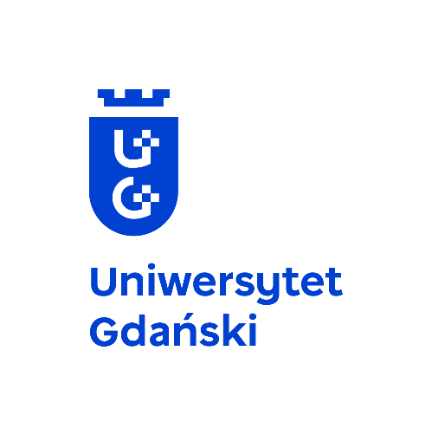 OGŁOSZENIE  Komisja Wyborcza Wydziału Nauk Społecznych ogłasza wybory uzupełniające do Rady Wydziału Nauk Społecznychdo końca kadencji 2020-2024w grupie pracowników niebędących nauczycielami akademickimi (1 mandat)Kandydatów można zgłaszać do dnia 11 kwietnia 2023 r.do Komisji Wyborczej Wydziału Nauk Społecznych do Pani Joanny Walczyk pokój C 302 załączając pisemną zgodę kandydataZebranie wyborcze odbędzie się w budynku Wydziału Nauk Społecznych w Sali Rady Wydziału18 kwietnia 2023 r o godz. 10.00Jeżeli w zebraniu w powyższym terminie weźmie udział mniej niż 50% uprawnionych do głosowania, tego samego dnia o godz. 10.15 odbędzie się zebranie w drugim terminie, podczas którego zgodnie z § 4 punkt 5 Ordynacji Wyborczej nie ma wymogu kworum.PrzewodniczącyWydziałowej Komisji Wyborczej/-/dr hab. Franciszek Makurat
profesor Uniwersytetu Gdańskiego